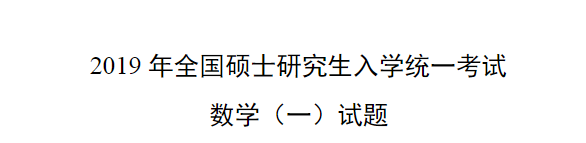 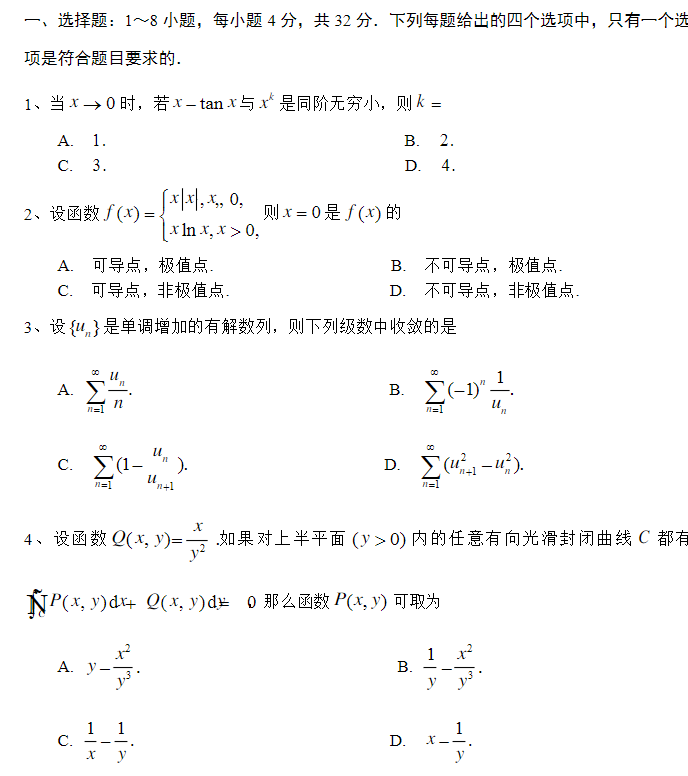 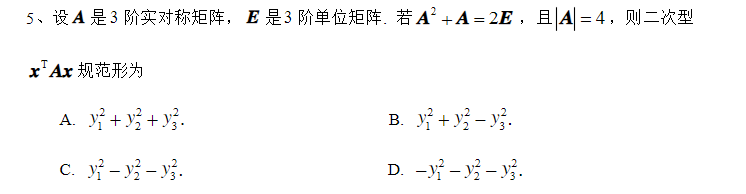 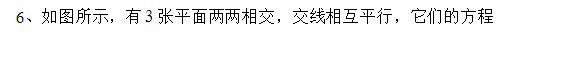 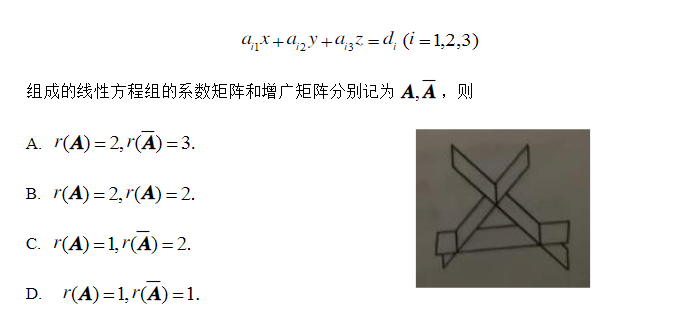 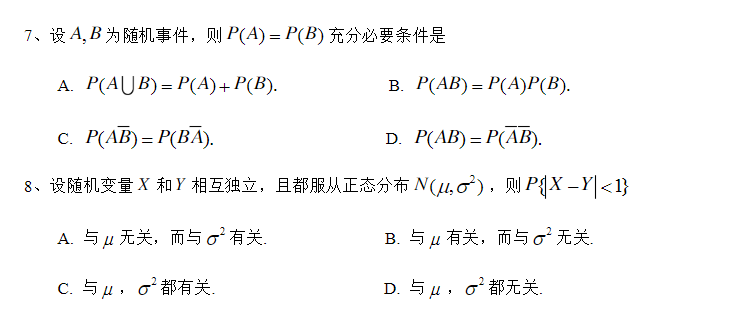 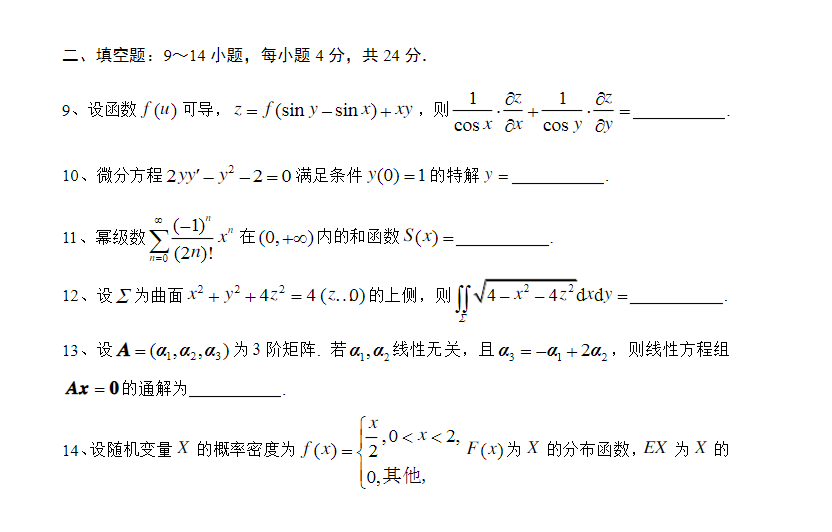 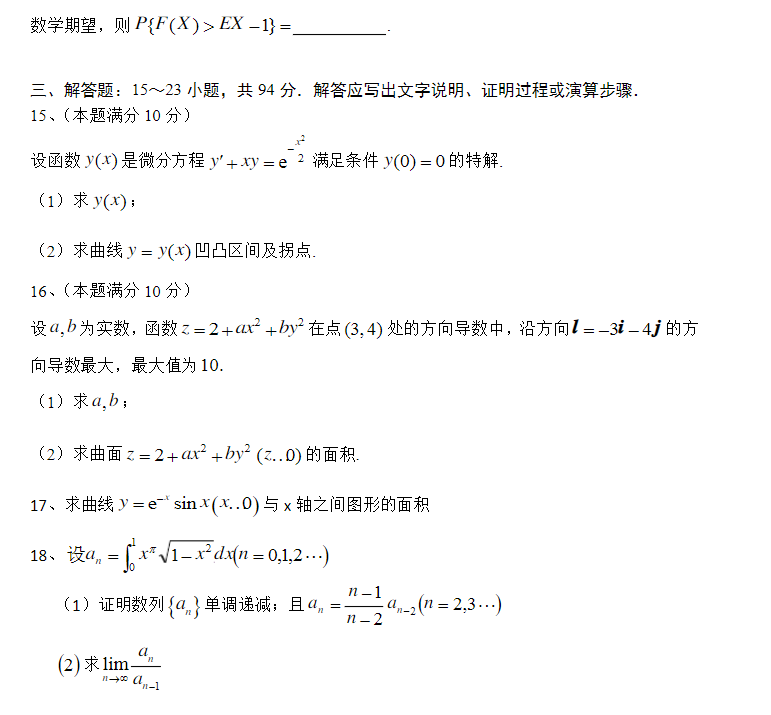 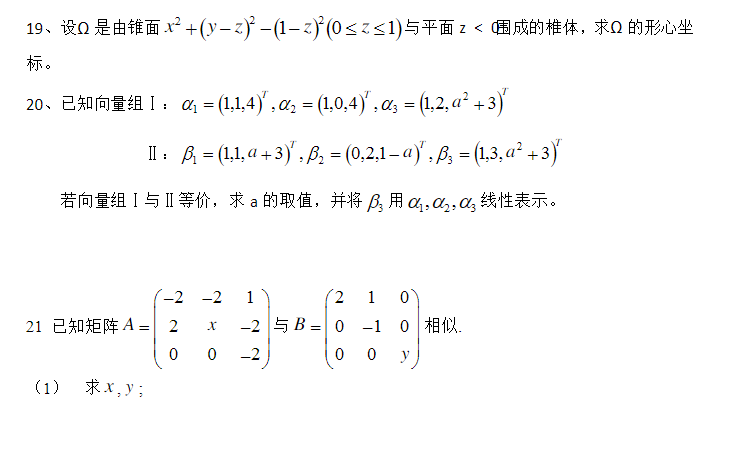 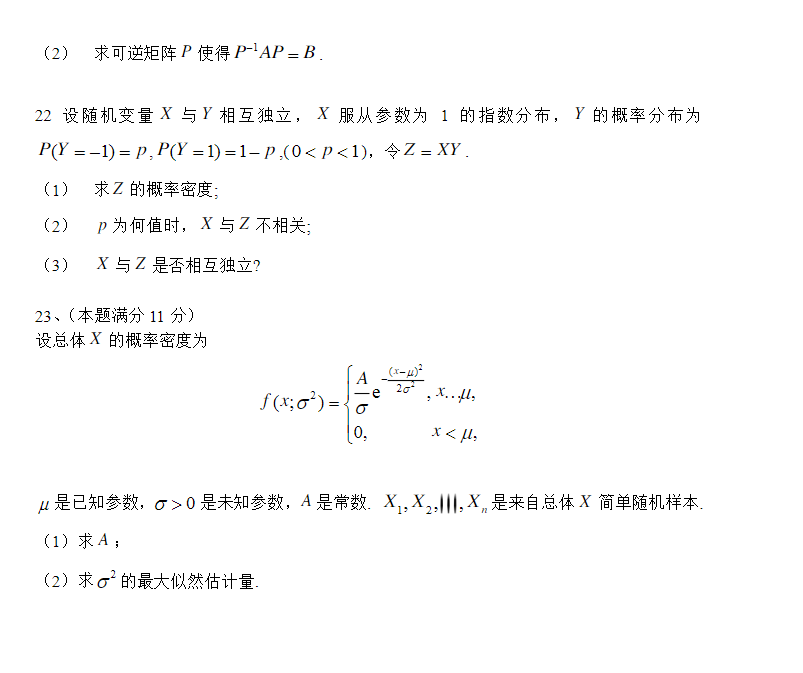 图片来自百度文库